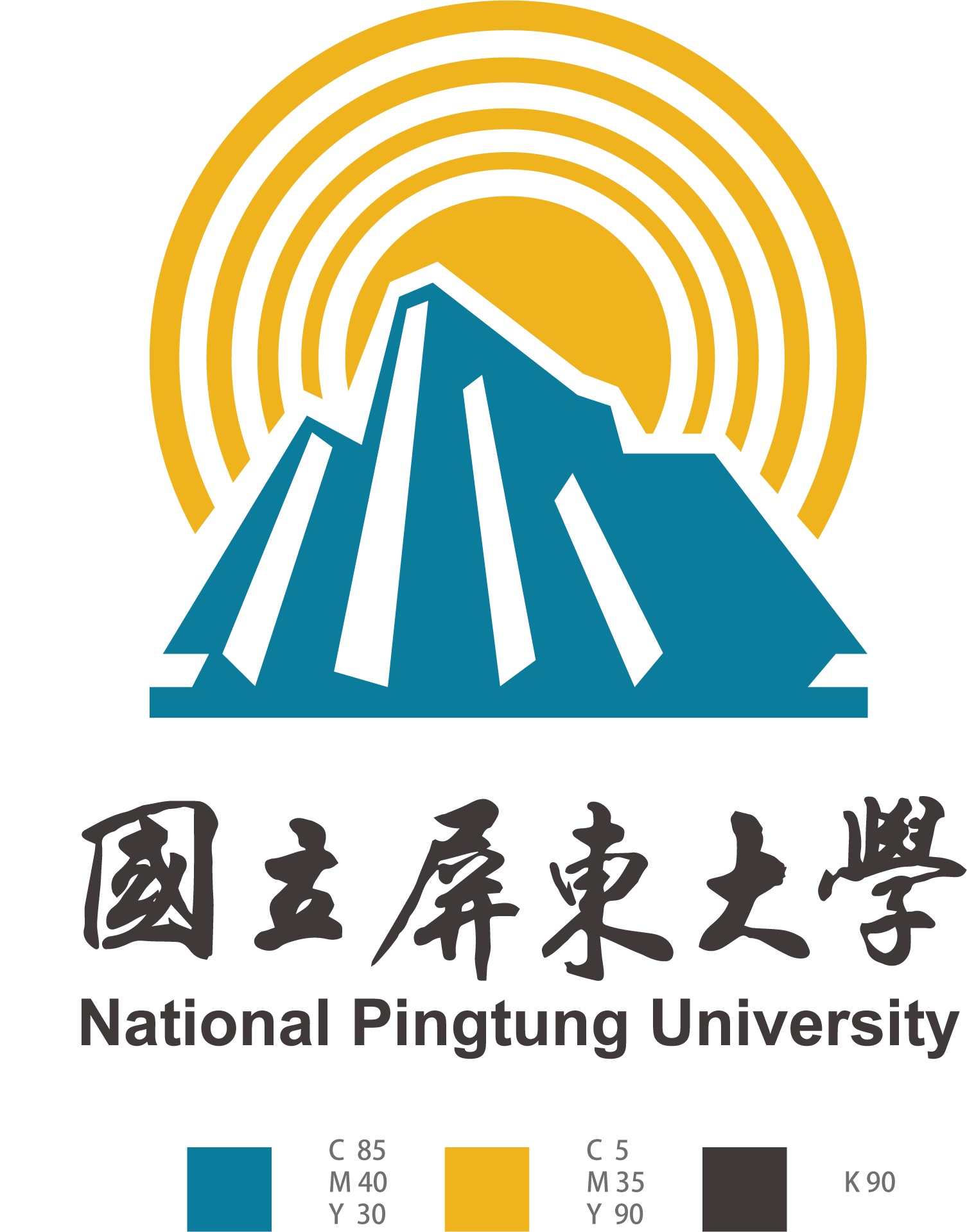 110學年度系烤-幼在那邊烤活動企劃書指導單位：屏東大學學生活動發展組 幼兒教育學系學會主辦單位：幼兒教育學系學會活動負責人：幼兒教育學系-陳盈瑄 0989015819            幼兒教育學系-陳恩綺 0905916984活動時間/期間：111年4月30日（星期六）中午12:00時至               111年4月30日（星期六）下午19:00止活動地點：屏東縣獅頭庄-水農場 屏東縣新埤鄉沿山公路185線幼兒教育學系系烤活動企畫書壹、活動綱要活動名稱 幼在那邊烤活動日期 111年4月30日活動地點 屏東縣獅頭庄-水農場活動主旨/目的 (1)藉由烤肉活動讓系會成員學習活動辦理、策畫，並透過檢討提升未來工作效能，輔以紀錄以利經驗傳承。(2)藉由活動讓大家彼此認識、熟悉，藉由活動中的團結合作增進系上學員感情，也隱性的提升未來學弟妹參與系學會活動，甚至是成為系會成員之意願。主辦單位 幼兒教育學系學會協辦單位 無指導單位 屏東大學學生生活發展組 幼兒教育系學會參加對象 幼兒教育學系一到四年級學生，收人數40人報名方式及相關規定報名方式 - google表單(放在FB、IG、系會LINE社群)、宣傳單(上面有QR Code供掃描進入表單報名)系烤報名表單連結：https://forms.gle/DKX2nK6yiFoQLthV7 系烤防疫表單連結：https://forms.gle/wsLPv5Xp2vcshivL8系烤回饋表單連結：https://forms.gle/Kz11Ci4JXPUdXdYB9報名費用 原價：300元/一人；早鳥優惠：280元/一人宣傳計畫預期效益系學會幹部在活動中學習經驗，透過檢討大會了解錯誤並改正、傳承經驗。讓同學間有更多的認識，創造歡樂溫暖的大學生活。同時增加學弟妹與系會成員的互動機會，藉此提升未來學弟妹參與系會活動，甚至是成為系會成員之意願。透過團康遊戲讓系員感受幼教系的活潑、熱情，期盼大家將幼教精神傳承、發揚光大。貳、活動內容活動負責人 (總召) 屏東大學幼兒教育學系 - 陳盈瑄 0989015819屏東大學幼兒教育學系 - 陳恩綺 0905916984活動流程 (活動當天 : 111年4月30日流程表)※活動內容－詳細說明：	以提升系員互動、認識彼此、帶領大家審視自己這一學年的變化與成長為活動主要目標。因此我們會帶領相關團康活動，打亂分組，提供機會讓各年級系員接觸，在活動結束後讓大家進行反思、審視自己，再給予活動回饋。騎機車注意事項：- 騎過去鄉間路滿多的，入夜後可能會偏暗- 園區內有石子路，要注意車滑活動動線：遇到紅色標示牌走烤肉區那條，沿著路騎抵達沙灘烤肉區，後面區域可停車(停車要記得留廁所通道)※備註－雨備場地：烤肉場地遮雨棚參、活動月份表假期 會議 活動當天 報名及宣傳 重要事項肆、活動人員工作分配團隊工作進度工作人員及職務分配圖(按照部門分配/按照活動當天的職稱分配)伍、活動使用場地及預訂借用日期場地借用活動場地配置圖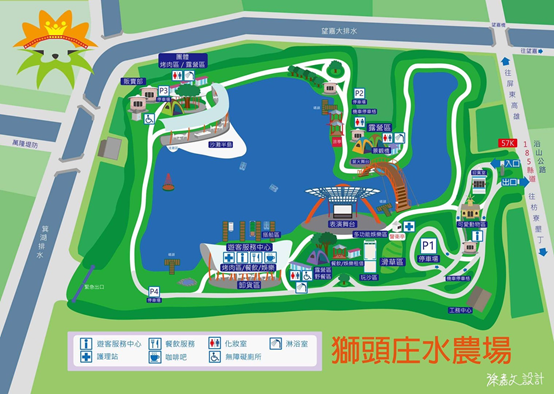 器材清單及借用單位 [說明]1. 借用器材若為學生活動發展組所有，應於校內外活動申請時一併填寫器材借用申請單，並於領取器材時，押證件於活動組。2. 若需向本校其他單位（如事務組、課務組器材室等）借用器材，則應於借用前向器材所有單位確認是否可出借，同意後再至該單位填寫器材借用單申請借用器材。伍、烤肉食材、用具購買 (50人)烤肉組合包器材清單：*1600元/10人組，買4份+一隻桶仔雞    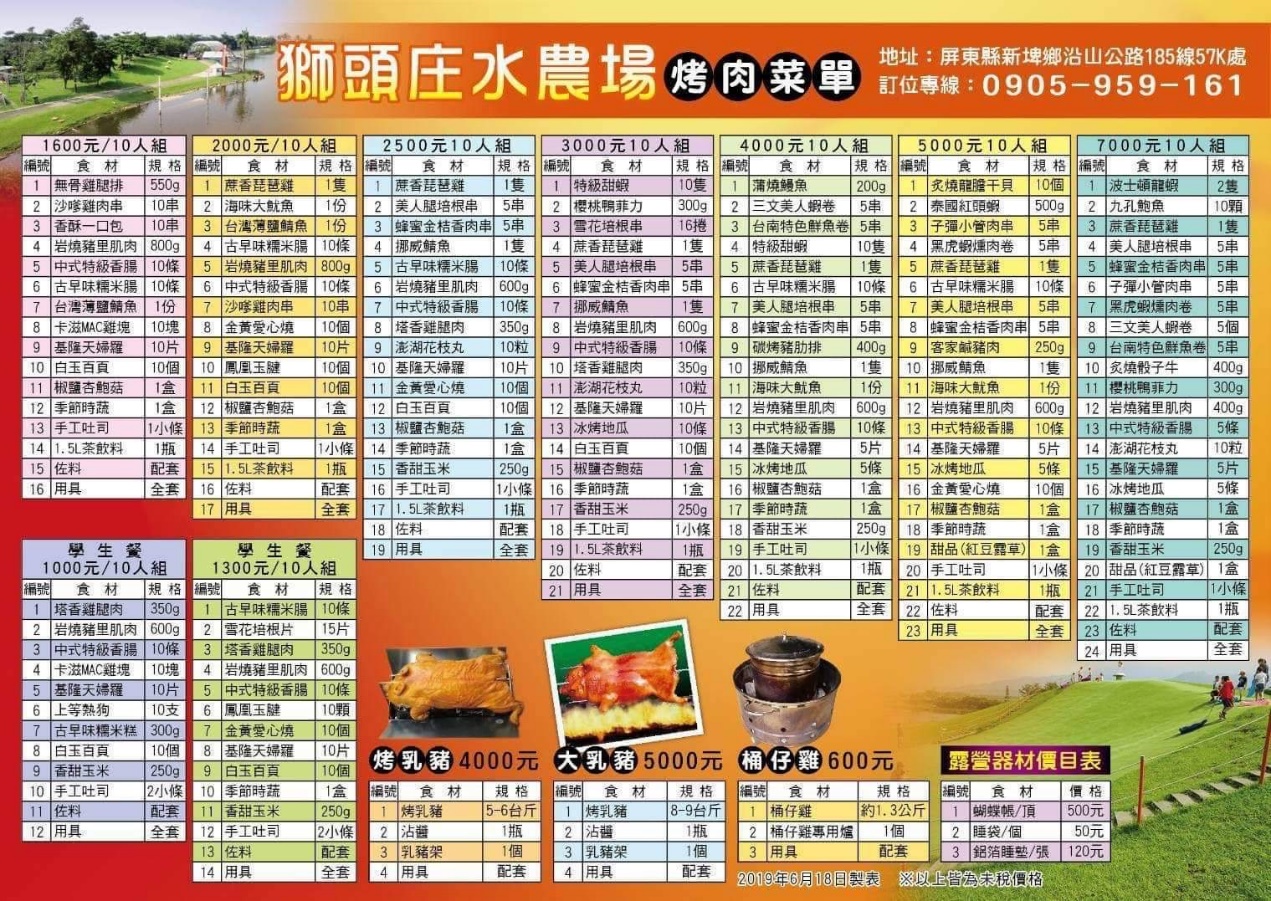 烤肉組合包食材清單：*1600元/10人組，買4份+一隻桶仔雞   伍、經費預算經費來源 幼教系系會費(1775元)﹑報名費經費預算（以表格呈現，預估即可，盡可能的節省經費及符合總預算）報名表單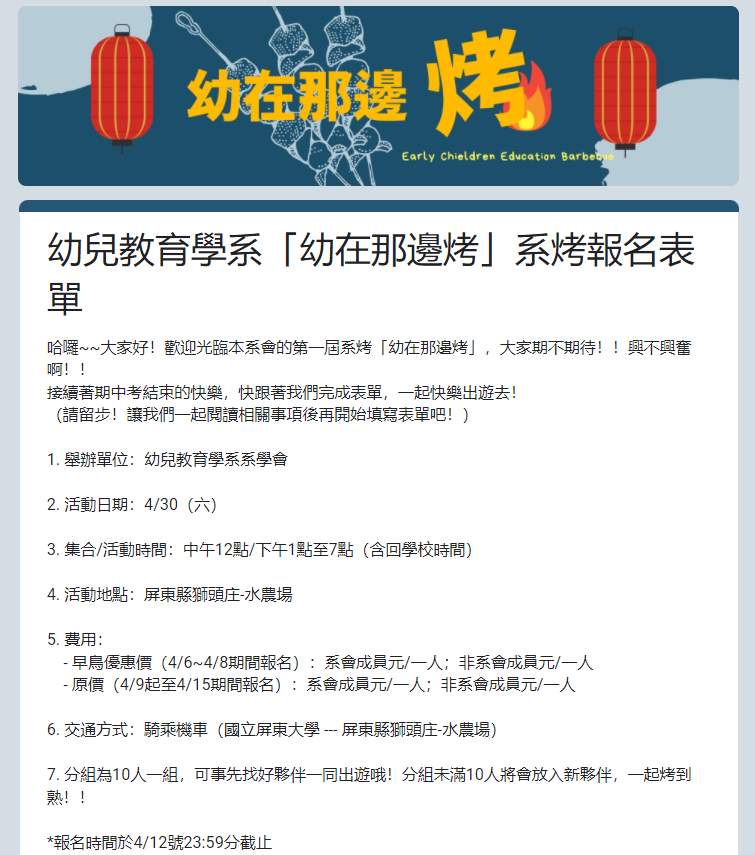 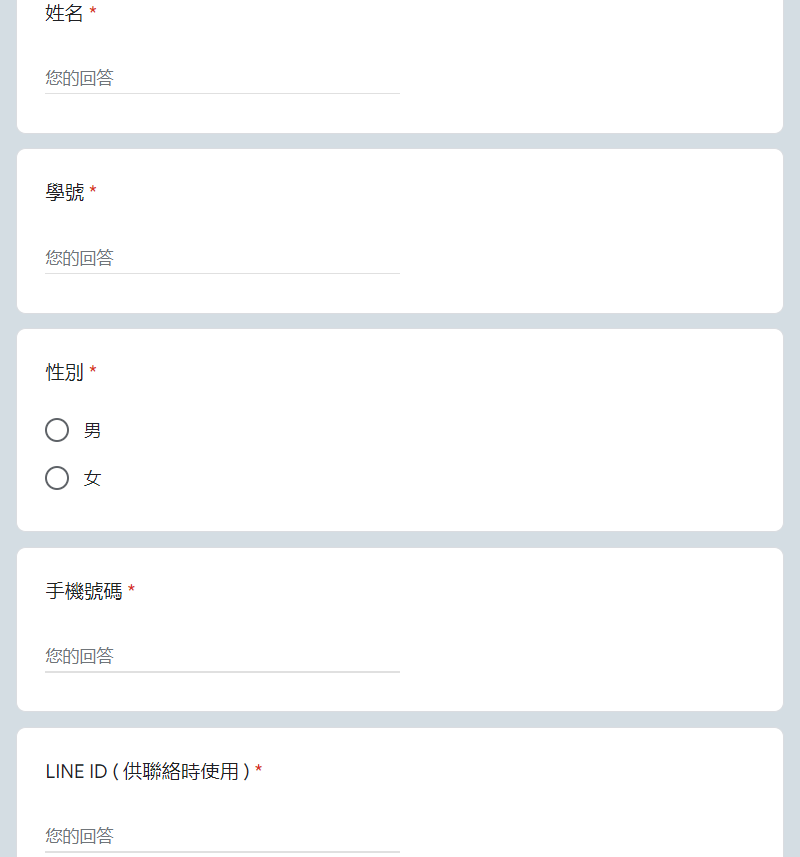 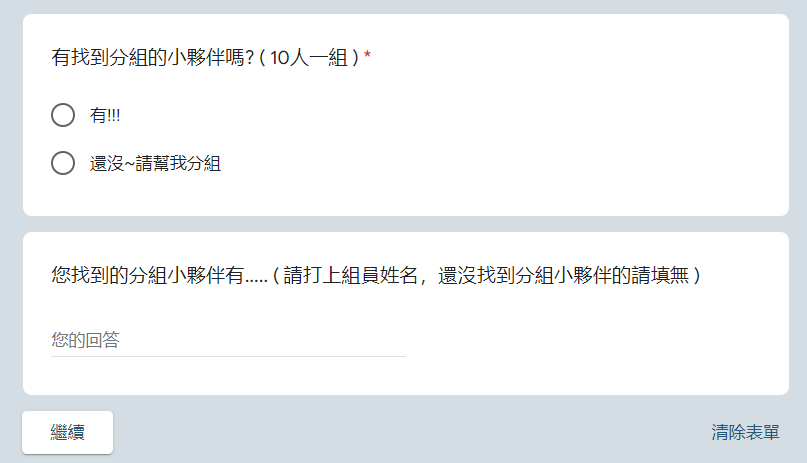 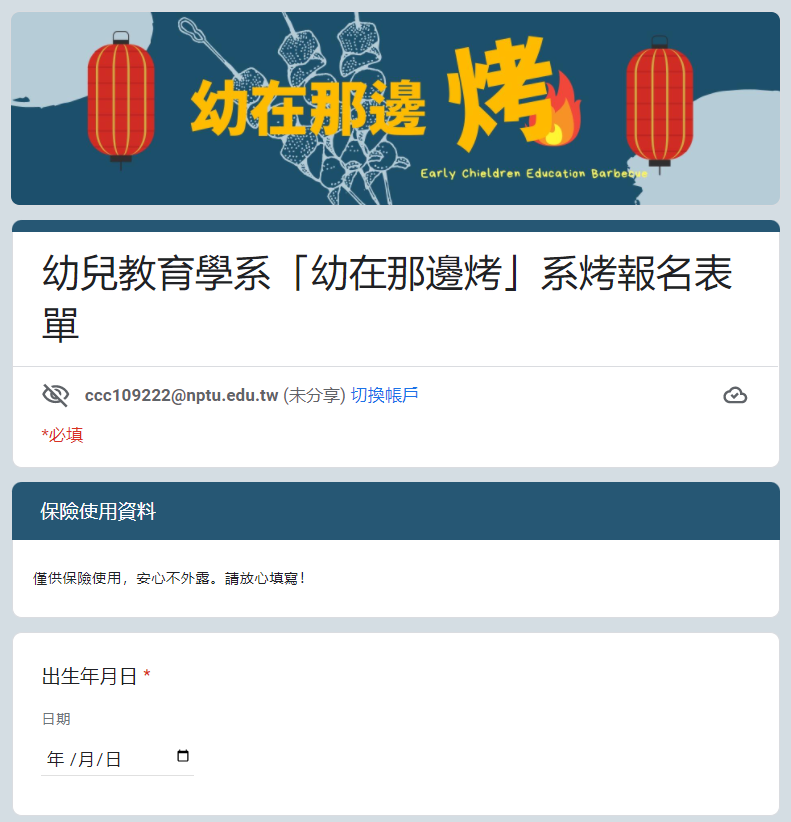 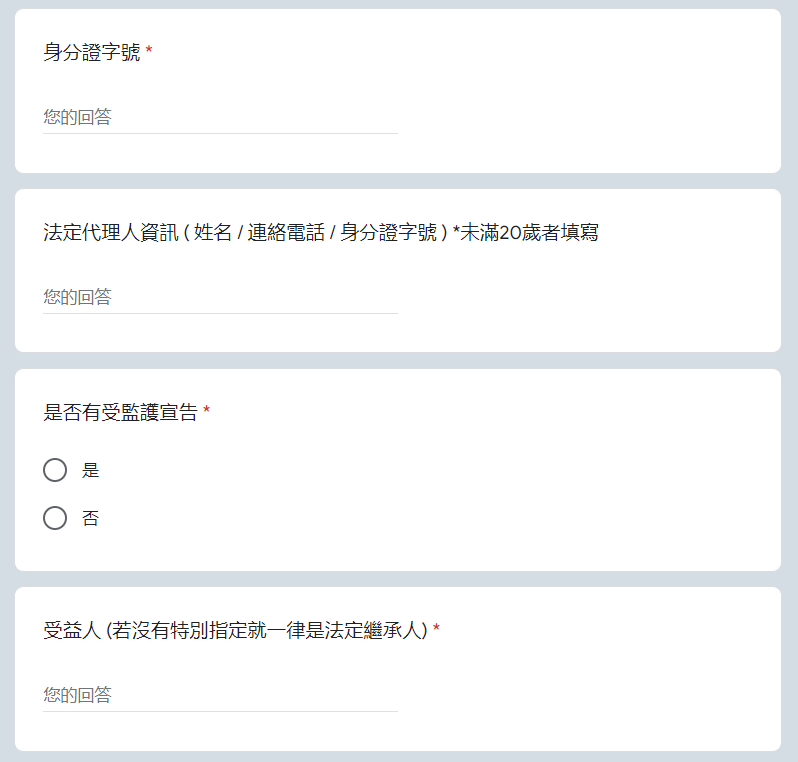 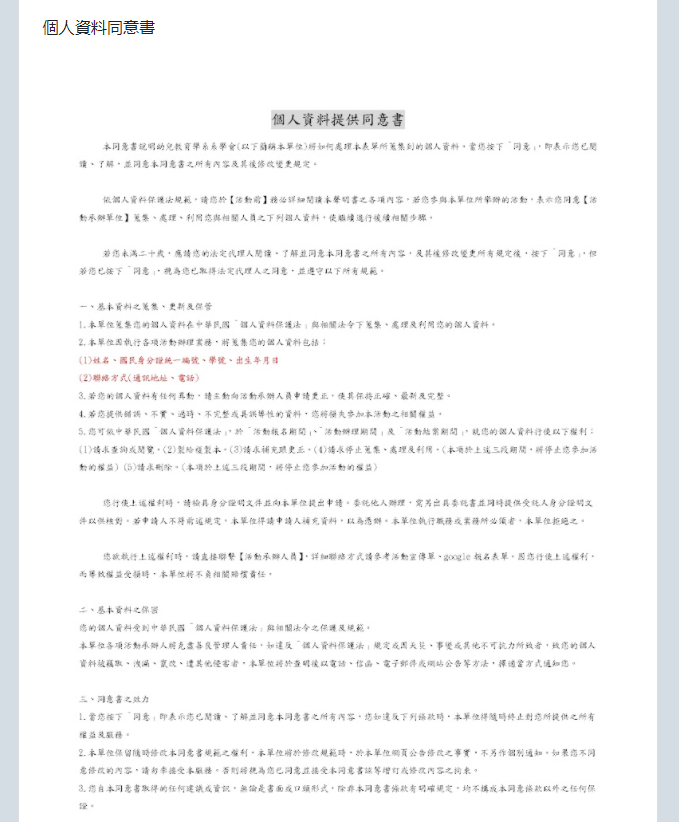 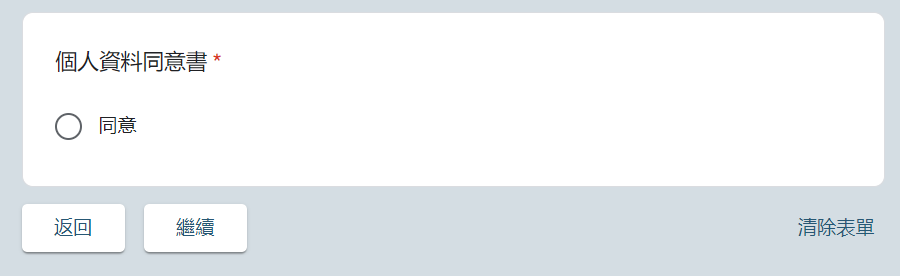 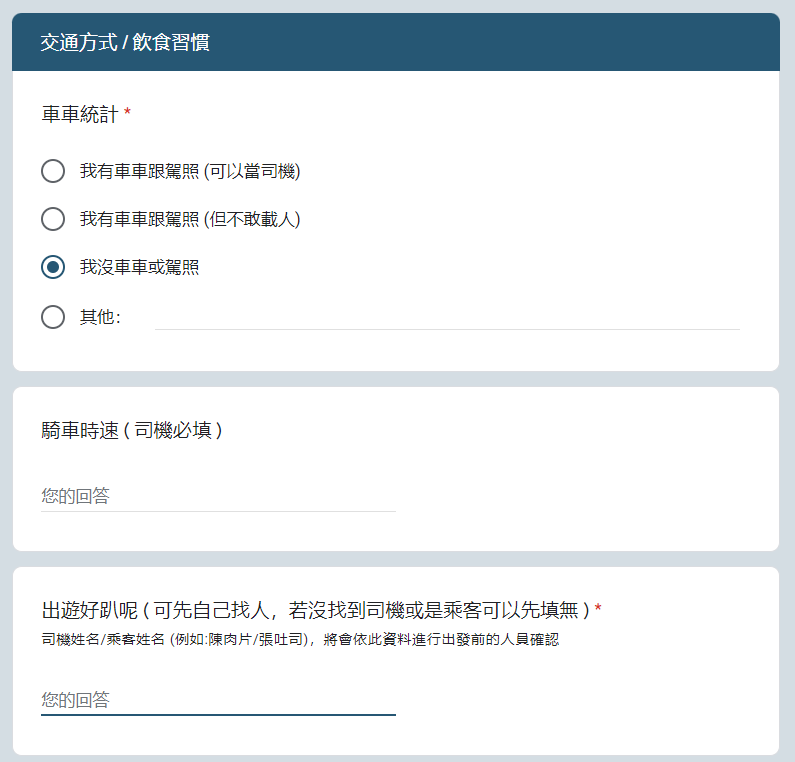 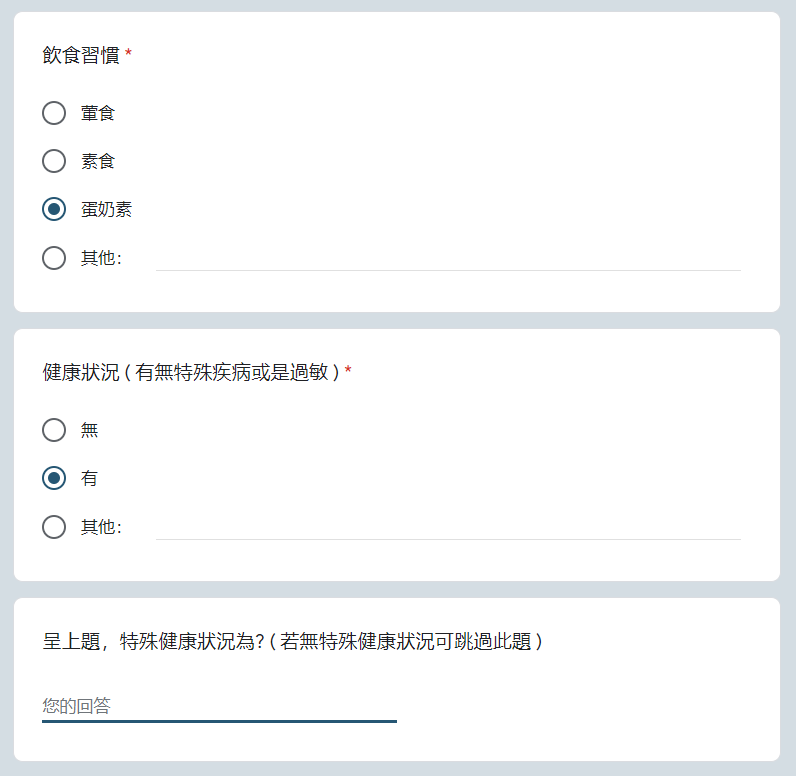 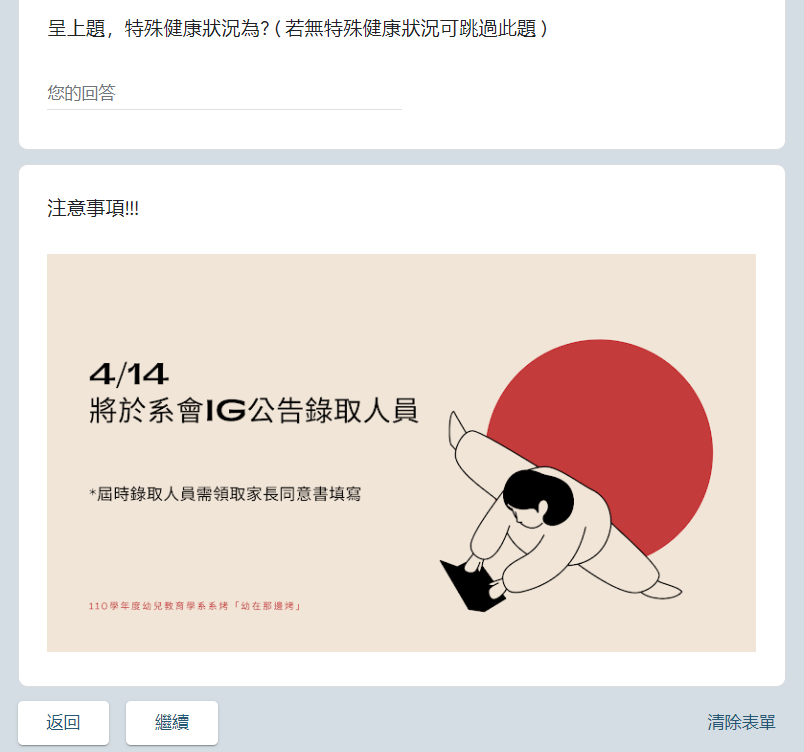 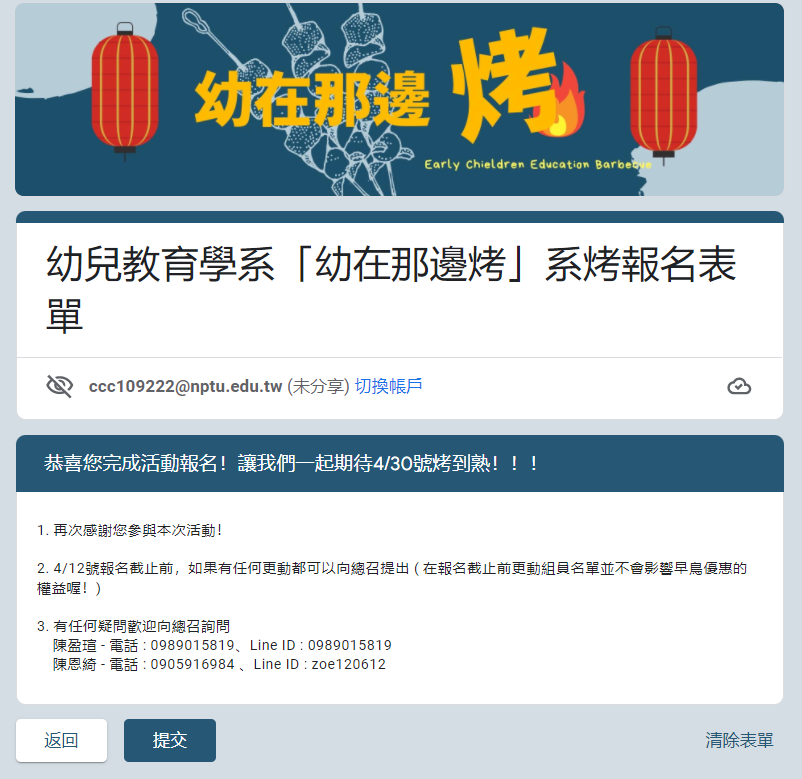 防疫表單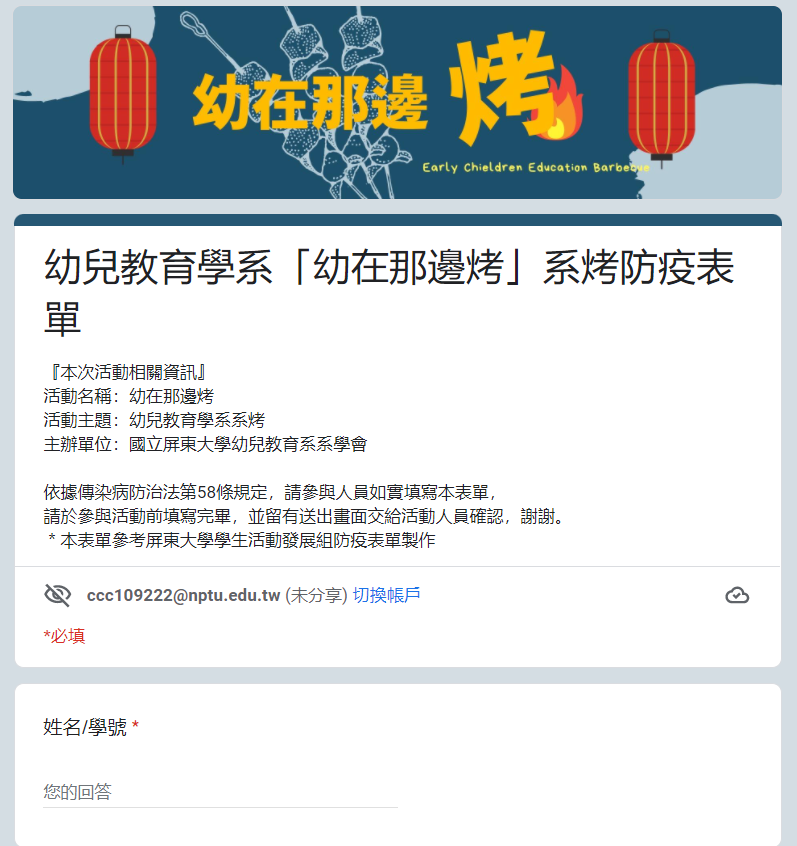 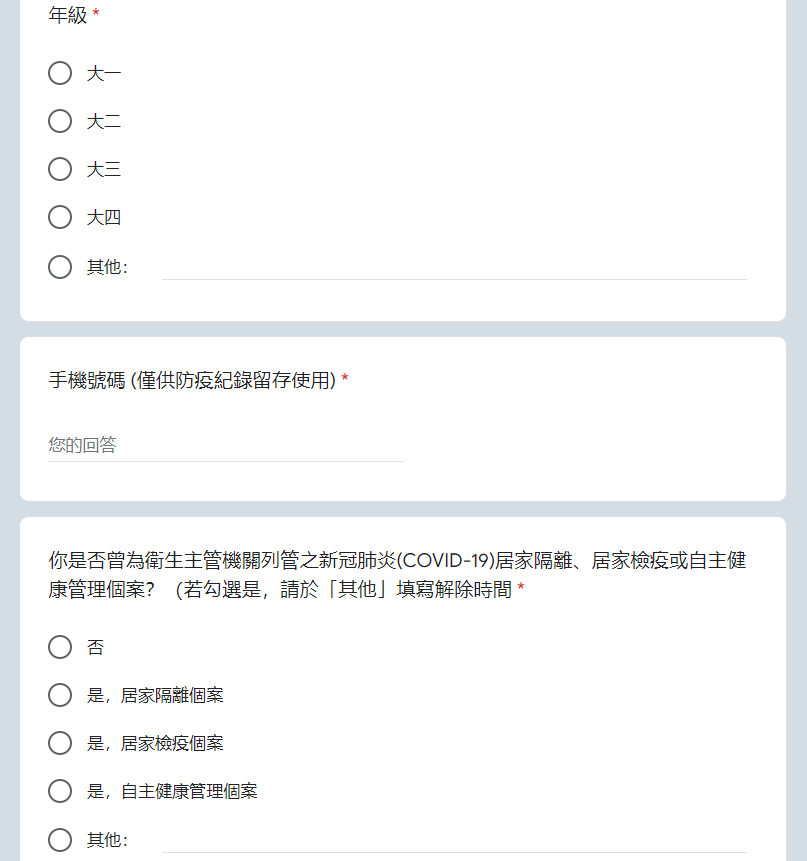 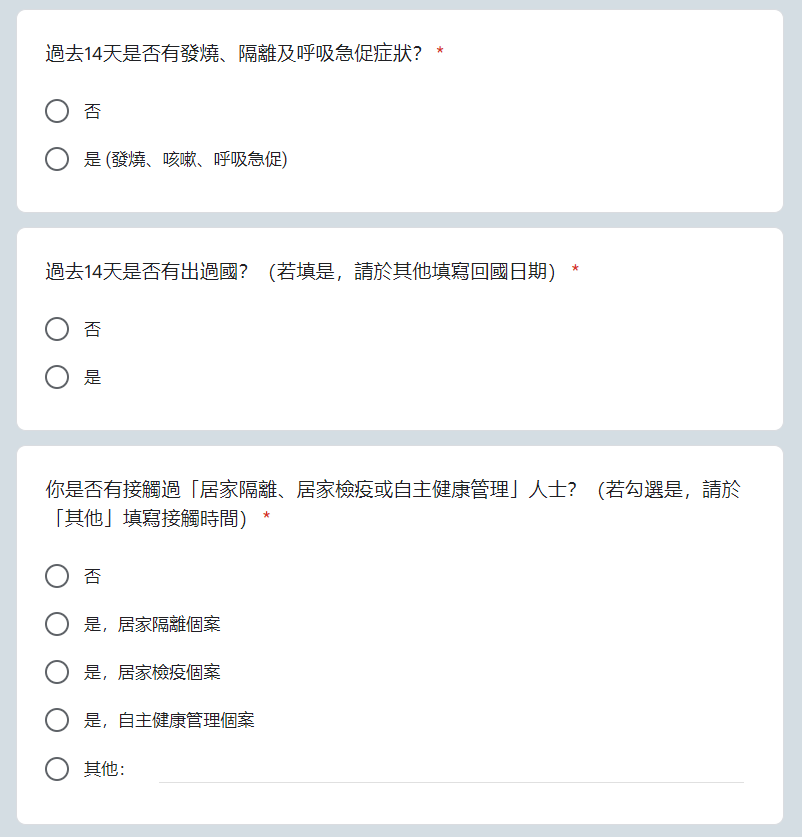 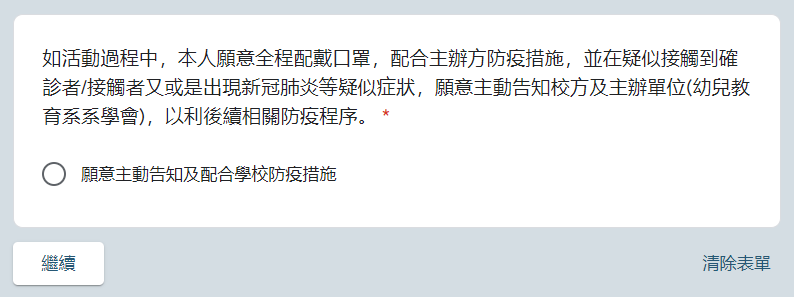 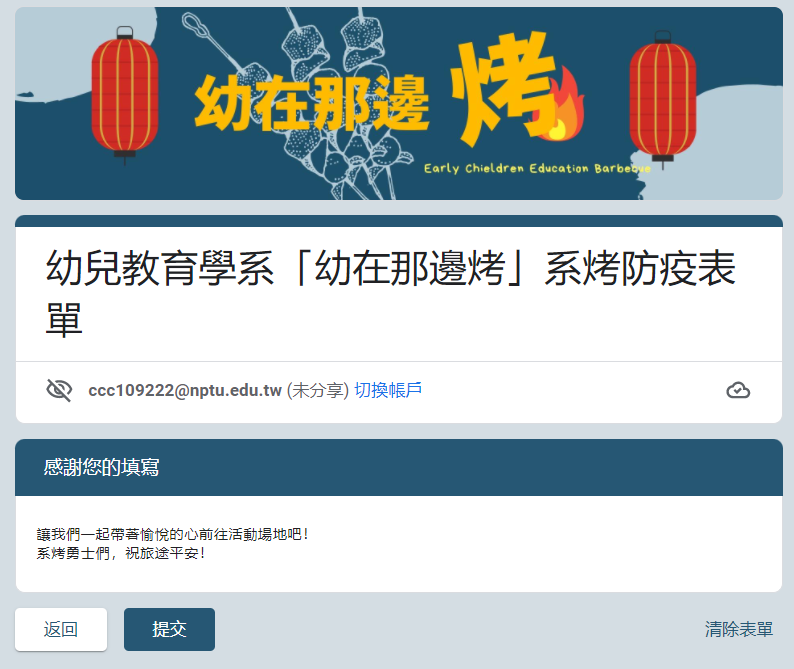 回饋表單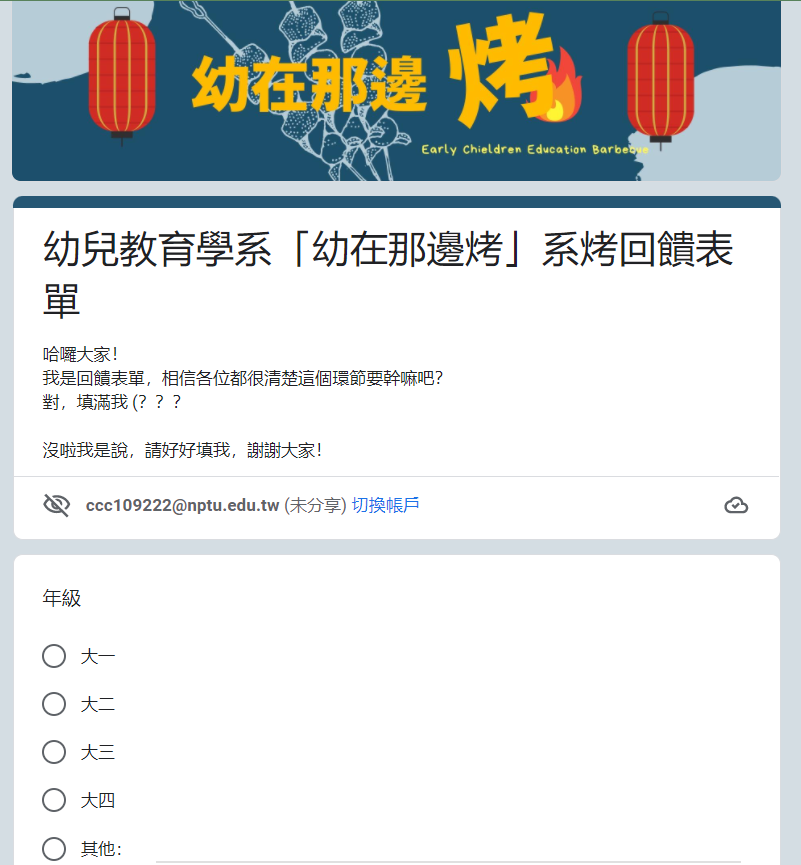 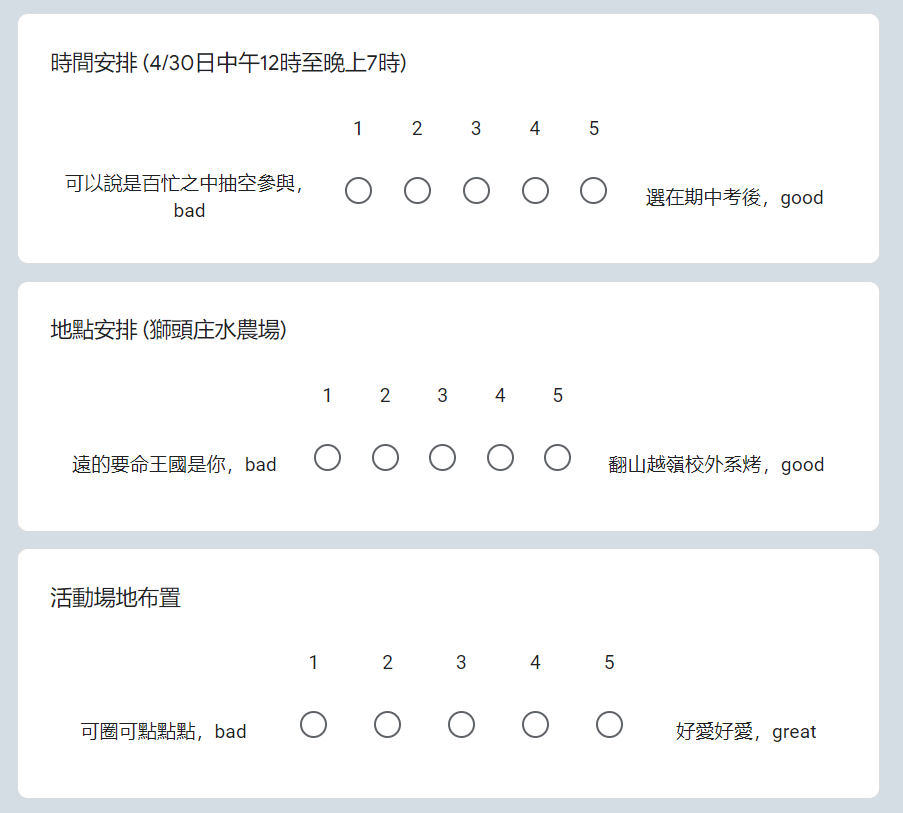 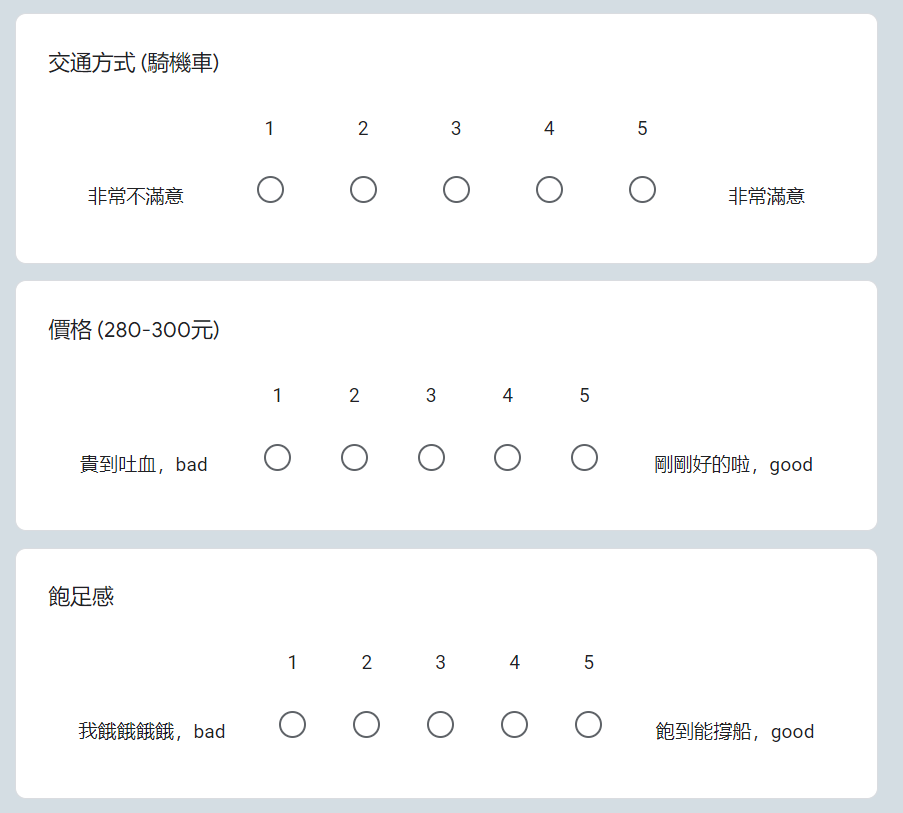 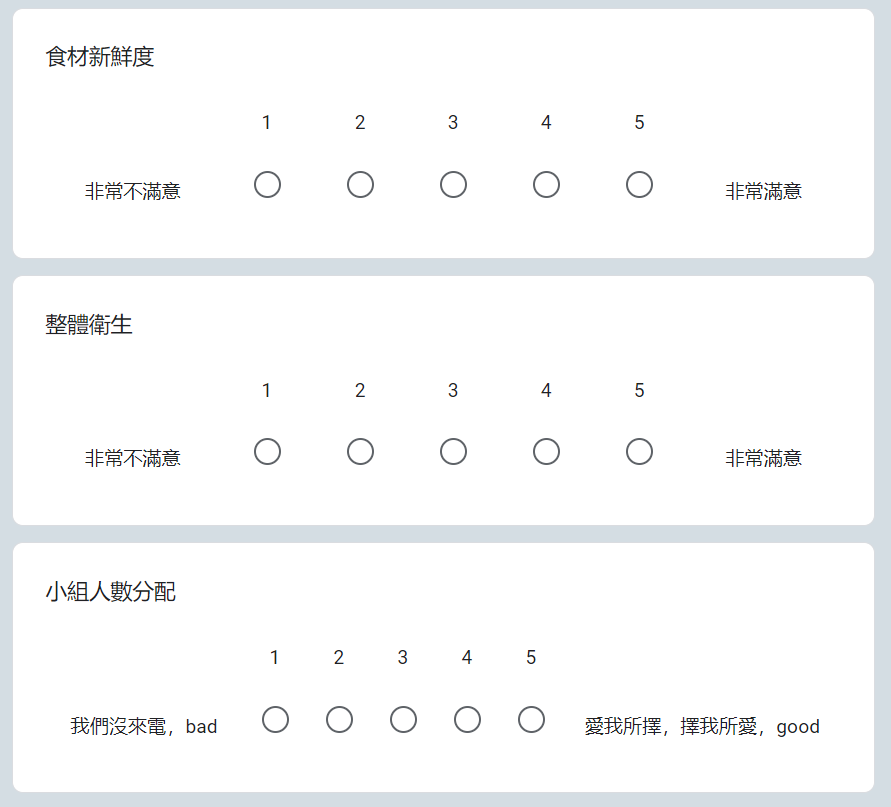 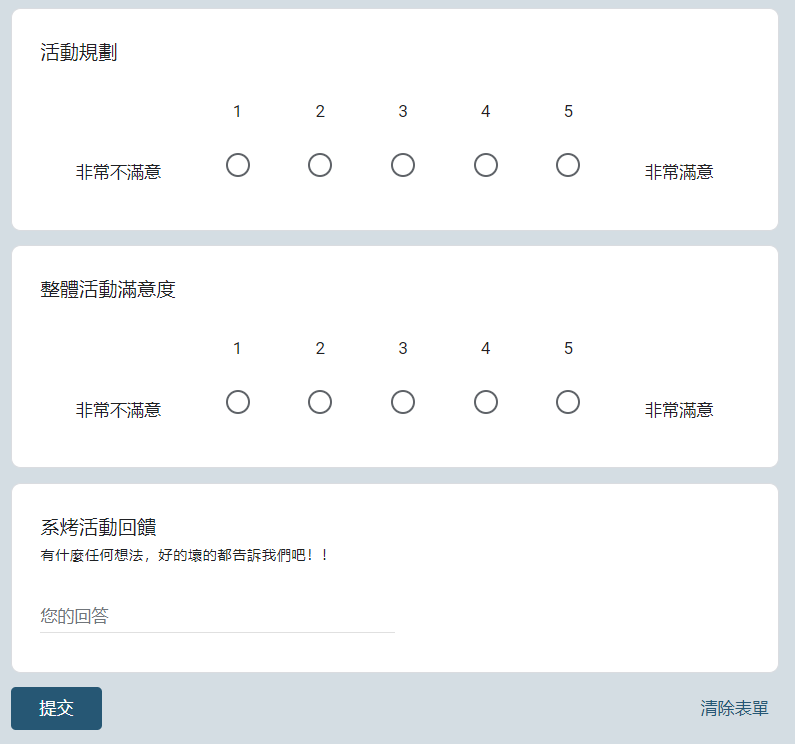 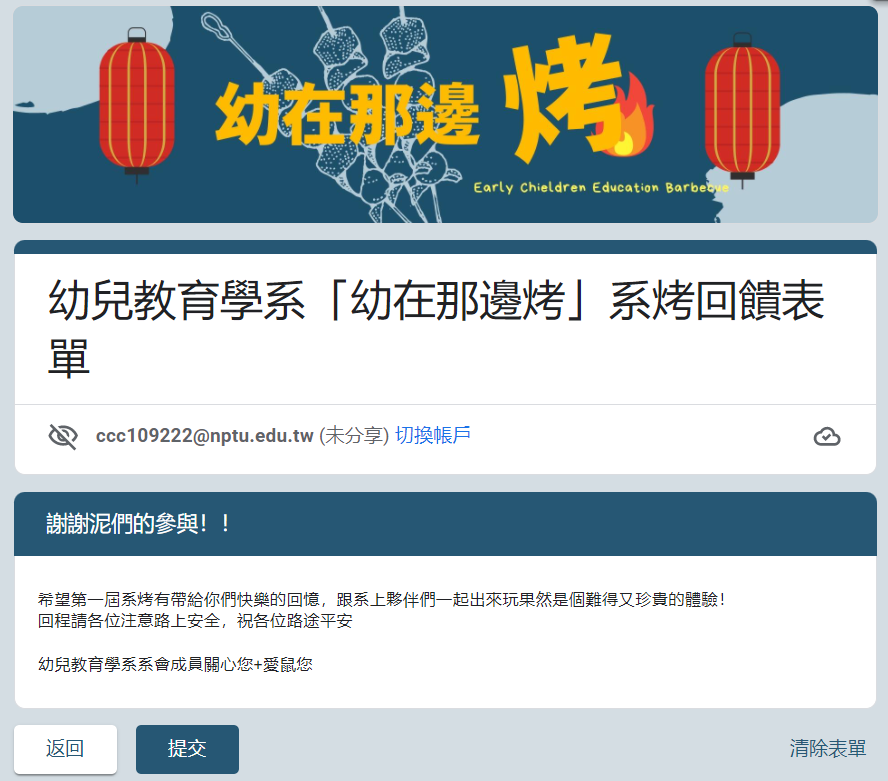 宣傳方式預計日期宣傳方式宣傳單4/6 - 4/13在電梯中放海報網路宣傳4/6 - 4/13利用社群軟體進行宣傳(FB﹑IG、系會LINE社群)活動名稱時間活動內容備註場佈+準備8:30~11:00擺設場佈道具，藏食材(屏東大學至獅頭庄水農場)*載完幹部後車隊隊長先行回學校休息1.帶場佈道具去獅頭庄水農場2.幫各組擺好器材，食材以自助餐方式擺放呈現3.食材進行包裝、藏在活動場地中4.確認借用器具集合11:40~12:00集合地點:民生大門口前(讓大家填防疫表單)確認出隊人員量額溫﹑酒精消毒、準備口罩12:00車隊準時出發彈性時間12:00~12:10彈性時間車程(往)12:10~13:10(60min)騎車轟隆隆(屏東大學至獅頭庄水農場)1.時刻關注隊員們的安全2.注意隊員們是否都跟上隊伍(固定點確認)3.若其中一組較早到達，則先進行小活動，避免冷場準備+活動13:10~14:00(50min)點名、準備器材、分組配置尋找食材大作戰、團康遊戲(去各組夾取自己想吃的食材，開烤)隨時注意同學狀況烤肉時間&活動進行14:00~15:50(110min)一組烤肉萬組香1. 須注意除了吃東西時間，其他時候應帶著口罩(系會成員時刻巡視、提醒)2. 準備寶特瓶滅火、降溫收拾+活動15:50~16:40(50min)各組收拾垃圾﹑食材器具回收﹑場地維護回憶、感性時間系會幹部進行最後場地檢查填回饋表單、寫小卡自由活動16:40~17:30(50min)園區內自由活動憑票可玩各設施一次*滑草區需約一個時段讓大家一起玩(其他時段讓觀光遊客玩)集合17:30~18:00(30min)集合地點:烤肉地點依車隊組別列隊前往停車場請小隊員於17:30到集合地點集合，車隊隊長計算人數後，一同帶至停車場牽車(要盡速，場地營業時間到6.)車程(返)18:00~19:00(60min)騎車轟隆隆(獅頭庄水農場至屏東大學)1.時刻關注隊員們的安全2.注意隊員們是否都跟上隊伍(固定點確認)3.全組回到學校後，在群組和總召回報平安111年3月份111年3月份111年3月份111年3月份111年3月份111年3月份111年3月份日一二三四五六3/222324252627282930314/1校慶補假整理一籌PPT、宣傳文案2清明連假3清明連假4清明連假公布系烤資訊5清明連假一籌6早鳥報名期送出活動申請、校外申請跑班﹑社群軟體﹑海報宣傳7早鳥報名期8早鳥報名期9報名期10報名期11報名期12報名截止13確認人員名單、分配交通夥伴14二籌公告人員名單、連絡廠商1516全體場勘+團康總驗收、繳清場地相關費用1718期中考19期中考20期中考21期中考22期中考2324252627282930活動當天活動檢討部門負責人工作內容活動部陳盈瑄構想整體活動內容公關部鄧涵妮﹑林思瑀宣傳活動資訊文宣部林郁淳﹑姜馨凝製作宣傳圖﹑場地佈置總務部陳恩綺﹑林祖恩給錢算錢、紀錄活動收支表、整理活動發票器材部江東政借器材﹑場地佈置職稱姓名工作內容總召陳盈瑄陳恩綺1.確認食材、器材數量正確2.協助場佈組布置場地3.維持活動秩序場佈組林郁淳林思瑀黃羽薇1.活動場地布置2.協助報到、點名3.防疫噴酒精量體溫機車組(一組十人，共四組)林祖恩江東政王昱翰游懷容1.帶隊至目的地2.放音樂3.隨時提供幹部支援使用場地場地管理單位預定借用期間申請借用狀況屏東縣獅頭庄-水農場建泰源農工110/4/30已登記借用器材名稱數量器材管理單位預定借用期間申請借用狀況黑金剛1學務處學生活動發展組110/4/30已申請借用名牌套15學務處學生活動發展組110/4/30已申請借用名牌帶15學務處學生活動發展組110/4/30已申請借用1古早味糯米腸/10條8基隆天婦羅/10片2雪花培根片/15片9白玉百頁/10個3塔香雞腿肉/350g10季節時蔬/1盒4岩燒豬里肌肉/600g11香甜玉米/250g5中式特級香腸/10條12手工吐司/兩小條6鳳凰玉腱/10顆13佐料/配套7金黃愛心燒/10個14用具/全套經費項目單位數量單價總價說明入場費人501507500烤肉食材組合組416006400桶仔雞隻1600600場佈用具散裝很多樣300300保險人50321600海報(3張)/宣傳單(6張)張20/10120120總計約16520元約16520元約16520元約16520元約16520元